3. melléklet a 3/2019. (VI.5.) számú rendelethezTáj- és természetvédelem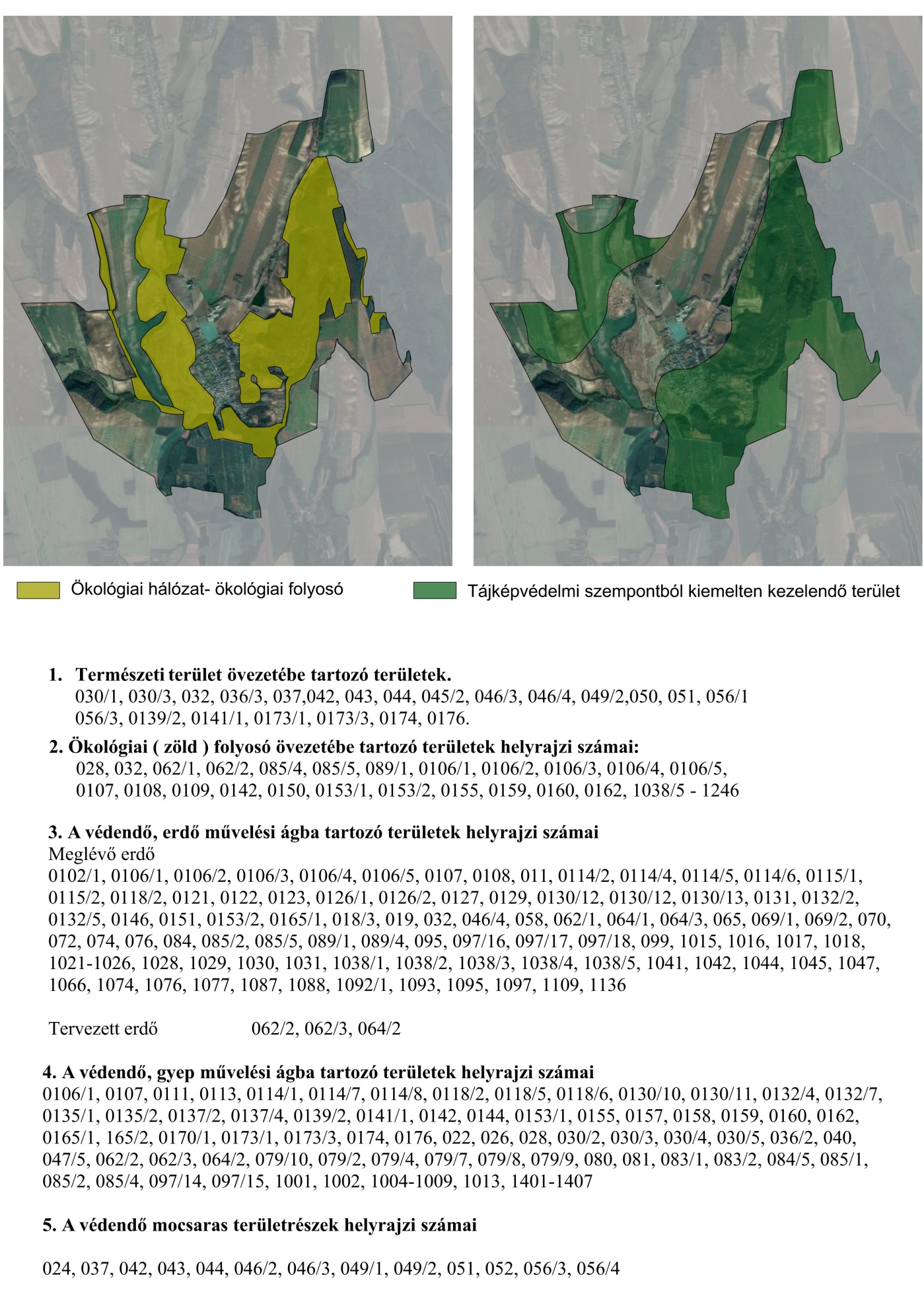 
Egyedi tájértékek jegyzékeNagyboldogasszony-templom 	(06 hrsz.)Kálvária 					(06 hrsz.)Parókia épülete	(06 hrsz.)Templomkert 				(06 hrsz.)Angyal szobrok 				(06 hrsz.)Antiochiai Szent Margit szobor (Máriakéménd és Monyoród határpontja)Feszület 		(Rákóczi Ferenc utca és Szabadság tér találkozása)Szent Flórián szobor 			(Rákóczi F. és Horvát utca sarka)Lakóépület kerítéssel 			(Rákóczi Ferenc utca 33.)Lakóépület					(Rákóczi Ferenc  utca 35.)Lakóépület 					(Rákóczi Ferenc  utca 34.)Lakóépület					(Rákóczi Ferenc  utca 23.)Lakóépület					(Rákóczi Ferenc  utca 22.)14.	Szent Márton templom			(Templom utca)15.	I. világháborús emlékmű16.	II. világháborús emlékmű17.	Présház18.	Présház pincével19.	Présház diófával20.	Brechler Mihály pincéje21.	Kempers-Kolhep pince22.	Présház pincével23.	Pince24.	Kéméndi-csorgó25.	Feszület26.	Pincesor északi vége, déli vége